张浦社区幸福便民活动为进一步提升居民便民服务的的时效性，扩大便民服务在社区的影响力，尤其是解决在疫情期间居民积攒已久的服务需求，张浦社区联合正阳社工，根据居民实际需求，为其开展便民服务。“你们这里磨一把刀多少钱啊？”“阿姨我们是正阳社工，社区让我们来做活动的，这次都是爱心服务免费的呢”活动还未开始，服务点前就已经吸引了一批有便民需求的老年人，就服务的三类项目进行咨询，社工一一的进行了详细解释。上午九点，便民活动在银鹿广场准时开始，大家都踊跃报名，活动累计服务人次50余名，居民在不同服务摊位前有序排队，每位志愿者都耐心的服务着居民，认真听取建议，不厌其烦的为居民答疑解难，其中也有不少居民在活动中不断对社工及志愿者表示感谢。便民活动让周边居民真切感受到了社区的关爱，也增进了居民间的交流沟通，增强了社区的凝聚力，这也是社工整合社区资源，服务居民的重要体现。接着，社工在现场还与多位居民进行沟通交流，调查他们的服务需求，建立需求档案，以便后期能够更加精准有效地开展服务。接下来，张浦社区幸福便民主题活动将持续开展，社区也将持续关注居民的实际需求，不断完善服务项目，通过多种多样的服务方式真正做到利民便民，社工也会积极培育志愿者队伍，提升居民自主能力，让更多居民能够在家门口享受到贴心便捷的服务。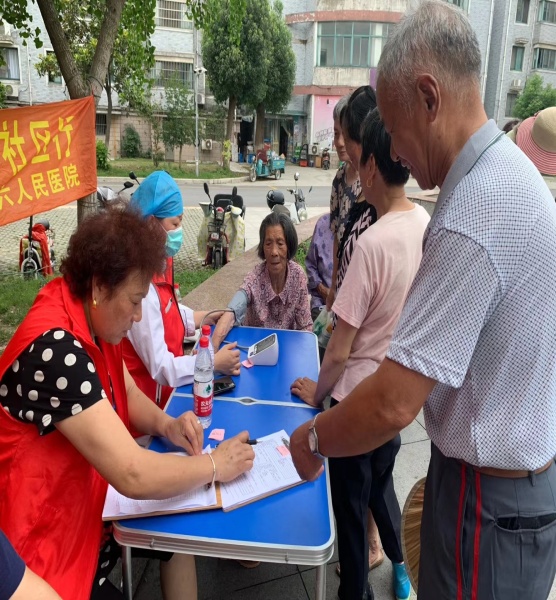 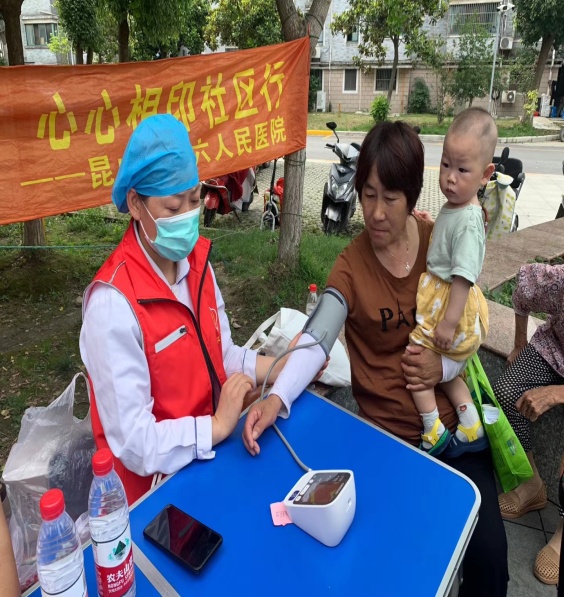 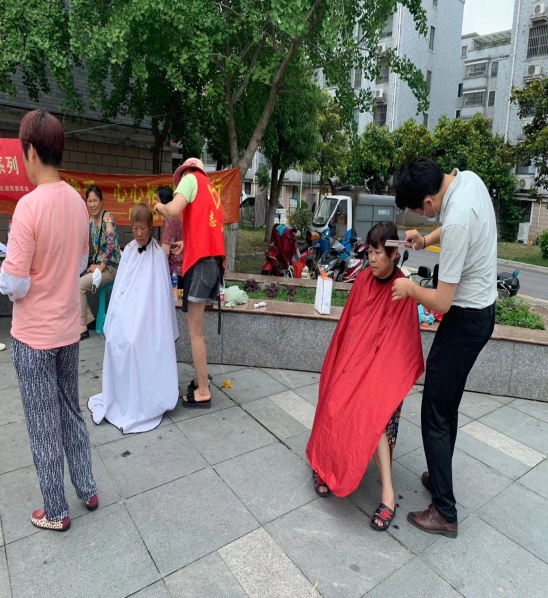 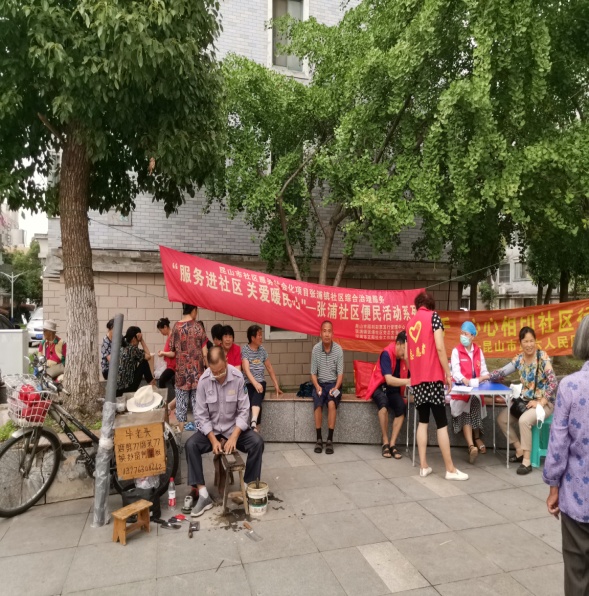 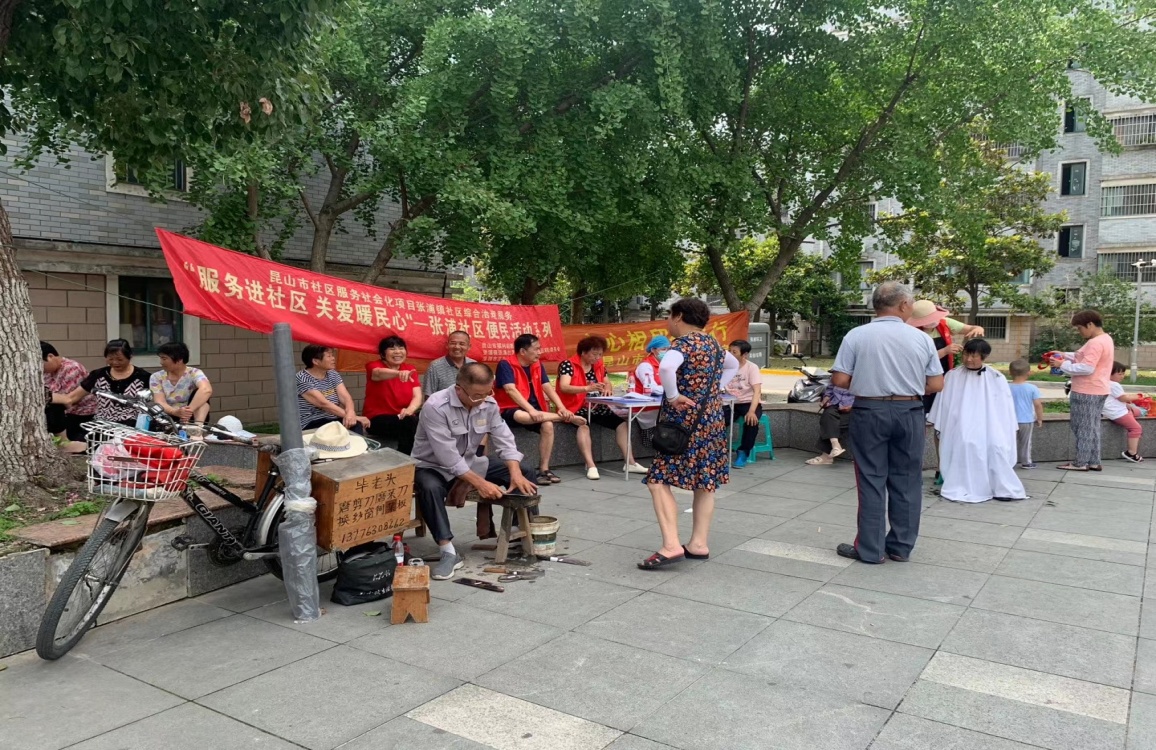 